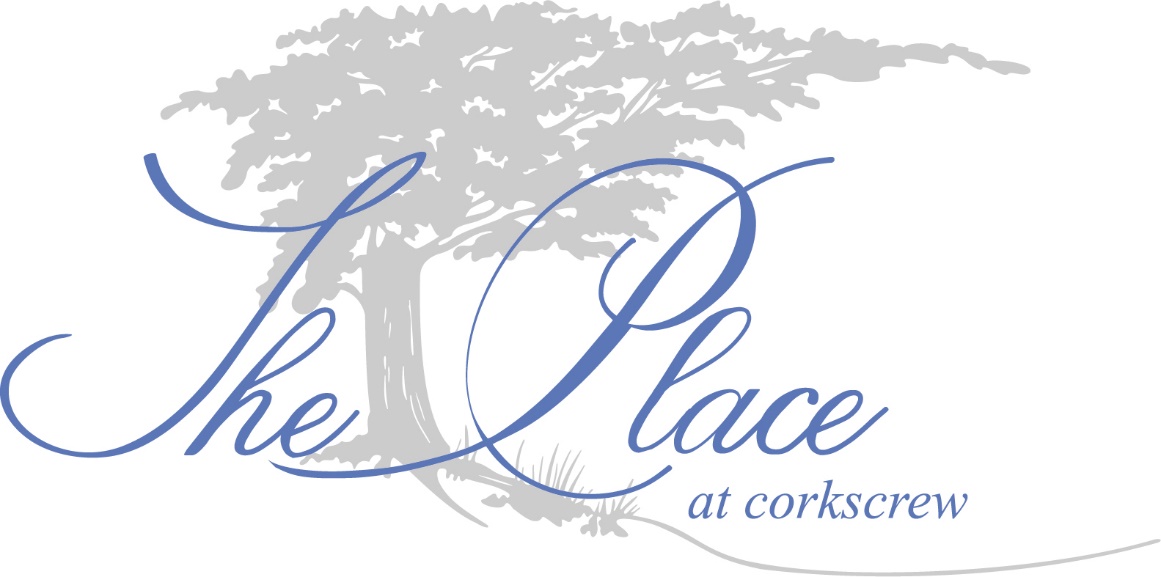 The Place Master Association, Inc.2018 Budget MeetingNovember 8th, 2017Meeting called to order at 10:00 AMQuorum Established- Nicholas Cameratta and Raymond Blacksmith are present.Motion made by Raymond Blacksmith to approve and adopt the 2018 Budget; Seconded by Nicholas Cameratta; all in favor. Motion made by Nicholas Cameratta to adopt the Agreement between The Corkscrew Farms Community Development District and The Place Master Association, Inc. for Infrastructure Management and Maintenance Services; Seconded by Raymond Blacksmith; All in favor.Motion made by Raymond Blacksmith to adjourn the meeting; Seconded by Nicholas Cameratta; all in favor.Meeting adjourned at 10:01 AMSubmitted by Jessica Martin